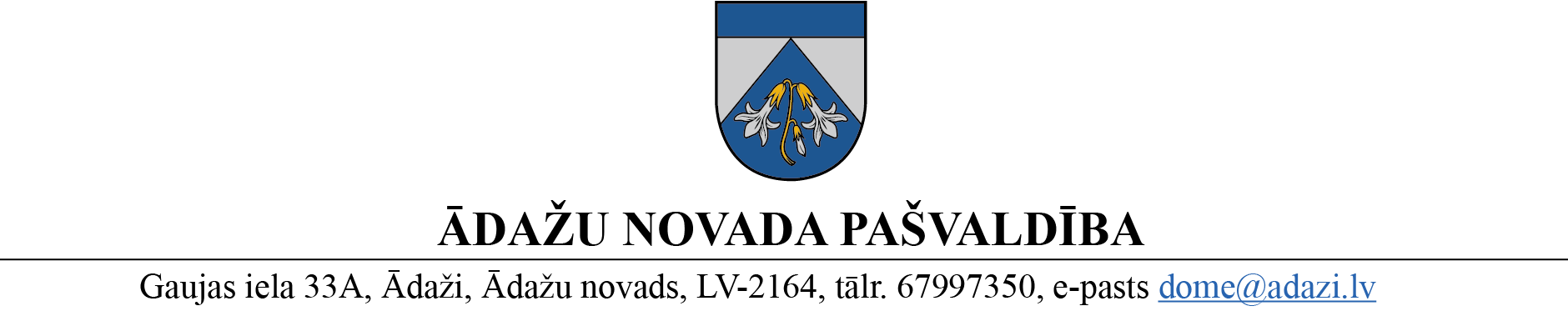 PROJEKTS uz 01.03.2023.vēlamais datums izskatīšanai: Attīstības komitejā 08.03.2023.domē: 22.03.2023.sagatavotājs: Iveta Grīviņa - Dilāneziņotājs: Iveta Grīviņa - DilāneLĒMUMSĀdažos, Ādažu novadā2023. gada 22. martā						Nr.«DOKREGNUMURS»	Par lokālplānojuma “Lokālplānojums teritorijai starp Gaujas ielu, Lauku ielu,Druvas ielu un Vējupi” 1. redakcijas pilnveidošanuĀdažu novada dome 2019. gada 29. janvārī pieņēma lēmumu Nr. 18 “Par lokālplānojuma projekta izstrādi teritorijai starp Gaujas ielu, Lauku ielu, Druvas ielu un Vējupi”( turpmāk – Lokālplānojums), ar mērķi noteikt ielu sarkanās līnijas, transporta infrastruktūras risinājumus un ielu kategorijas, izstrādāt perspektīvo transporta un gājēju plūsmu shēmu, nosakot piekļūšanas iespējas katrai zemes vienībai un Vējupei, kā arī mainīt teritorijas funkcionālo zonējumu un izstrādāt papildu apbūves noteikumus nekustamajā īpašumā ar kadastra Nr. 80440080253, paredzot pasākumus kokaugu un meža vides saglabāšanai.Dome 2022. gada 25. aprīlī pieņēma lēmumu Nr. 180 “Par lokālplānojuma teritorijai starp Gaujas ielu, Lauku ielu, Druvas ielu un Vējupi nodošanu publiskajai apspriešanai”, nododot publiskajai apspriešanai un atzinumu saņemšanai Lokālplānojuma 1. redakciju.Lokālplānojuma publiskā apspriešana notika no 2022. gada 3. maija līdz 3. augustam. Kopā tika saņemti 15 iesniegumi, t.sk., 3 fizisku personu iesniegumi, 3 kolektīvie iesniegumi (kopā parakstījušas 83 personas), 5 individuāli priekšlikumi TAPIS sistēmā, 4 personas uzdeva interesējošos jautājumus un informēja par viedokli e-pastā. Kopā saņemti pozitīvi 6 institūciju atzinumi bez iebildumiem vai priekšlikumiem, no 2 institūcijām (Valsts vides dienesta (VVD) Lielrīgas reģionālā vides pārvaldes un Latvijas Ģeotelpiskās informācijas aģentūras) saņemtie atzinumi nosaka, ka Lokālplānojumam jāsniedz precizējumi. VSIA “Latvijas Valsts ceļi” (LVC) sagatavoja atjaunotus nosacījumus.  Izvērtējot Lokālplānojuma 1. redakciju un publiskās apspriešanas rezultātus, konstatēts, ka lokālplānojuma teritorijā dzīvojošās sabiedrības daļa iebilst pret izstrādātajiem transporta infrastruktūras risinājumiem (perspektīvajiem ielu šķērsgriezumu variantiem). Lokālplānojuma redakcijā no piedāvātajām satiksmes infrastruktūras organizācijas koncepcijām lielāks atbalsts ir iecerei saglabāt visu projekta teritoriju kā “Dzīvojamo zonu”, kur iebraukšanu apzīmē 533. ceļa zīme, bet izbraukšanu — 534. ceļa zīme. Viedokli izteikusī sabiedrības daļa vēlas iekļaut precizētus nosacījumus automašīnu stāvvietu ierīkošanas un jaunas apbūves nosacījumiem lokālplānojuma teritorijā.Ar Ādažu novada domes 2019. gada 1. marta rīkojumu Nr. ĀND/1-10-1/19/16 izveidota darba grupa Lokālplānojuma izstrādei savā 10.02.2023. sanāksmē izskatīja Lokālplānojuma 1. redakcijas sabiedriskās apspriešanas kopsavilkums un ierosina pilnveidot Lokālplānojuma 1. redakciju.Ministru kabineta 14.10.2014. noteikumu Nr. 628 “Noteikumi par pašvaldību teritorijas attīstības plānošanas dokumentiem” 88. punktā noteikts, ka pašvaldības dome pieņem kādu no lēmumiem: apstiprināt lokālplānojumu;pilnveidot lokālplānojuma redakciju;noraidīt lokālplānojuma redakciju un izstrādāt to no jauna atbilstoši jaunam darba uzdevumam. Pamatojoties uz Teritorijas attīstības plānošanas likuma 12. panta pirmo daļu, 24. panta otro daļu, Ministru kabineta 14.10.2014. noteikumu Nr. 628 “Noteikumi par pašvaldību teritorijas attīstības plānošanas dokumentiem” 86. un 87.punktu un 88.2. apakšpunktu, Lokālplānojuma darba grupas 10.02.2023. atbalstīto ierosinājumu, kā arī ņemot vērā Attīstības komitejas 08.03.2023. atzinumu, Ādažu novada pašvaldības domeNOLEMJUzdot Lokālplānojuma izstrādes vadītājai Ivetai GRĪVIŅAI–DILĀNEI līdz 2023. gada 23. augustam pilnveidot Lokālplānojuma 1. redakciju atbilstoši institūciju atzinumiem un publiskās apspriešanas rezultātiem, t.sk.:veikt precizējumus atbilstoši VVD Lielrīgas reģionālā vides pārvaldes un Latvijas Ģeotelpiskās informācijas aģentūras atzinumiem un LVC atjaunotajiem nosacījumiem;noteikt Lokālplānojuma teritoriju kā “Dzīvojamā zona” un papildināt ielu šķērsgriezumu variantus;papildināt apbūves noteikumus ar nosacījumiem nožogojumu izveidei gar Vējupi un par sabiedrības informēšanas pasākumu kārtību;papildināt Lokālplānojuma īstenošanas kārtību ar prasībām izstrādājamās ainavu analīzes apjomam jaunas apbūves gadījumā.Uzdot I.Grīviņai–Dilānei:nodrošināt šī lēmuma publicēšanu Teritorijas attīstības plānošanas informācijas sistēmā un pašvaldības oficiālajā tīmekļa vietnē www.adazi.lv piecu darba dienu laikā pēc tā stāšanās spēkā;nodrošināt paziņojuma par Lokālplānojuma 1. redakcijas pilnveidošanu ievietošanu Teritorijas attīstības plānošanas informācijas sistēmā un pašvaldības oficiālajā tīmekļa vietnē  www.adazi.lv, kā arī publicēt pašvaldības informatīvajā izdevumā “Ādažu Vēstis”;pēc Lokālplānojuma pilnveidotās redakcijas apstiprināšanas domē, organizēt tās publisko apspriešanu, nosakot apspriešanas termiņu – ne mazāk par vienu mēnesi.Teritorijas plānošanas nodaļai veikt šī lēmuma izpildes kontroli.Pašvaldības domes priekšsēdētāja						K. Miķelsone __________________________Izsniegt norakstus:@APN, TPN, SAN, CKSIveta Grīviņa - Dilāne, 67700384